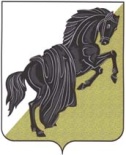 Собрание депутатовКаслинского муниципального районаШЕСТОГО созываЧелябинской областиР Е Ш Е Н И Е от «28» ноября 2023 года № 403г.КаслиОб утверждении Порядка участия Каслинского муниципального района в организациях межмуниципального сотрудничества В соответствии с Федеральным законом от 6 октября 2003 года №131-ФЗ «Об общих принципах организации местного самоуправления в Российской Федерации», Уставом Каслинского муниципального района,Собрание депутатов Каслинского муниципального района решает:1. Утвердить прилагаемый Порядок участия Каслинского муниципального района в организациях межмуниципального сотрудничества.2. Направить главе Каслинского муниципального района для подписания и опубликования в периодическом сборнике «Официальный вестник КМР» Порядок, утвержденный пунктом 1 настоящего решения.3. Настоящее решение подлежит опубликованию в сетевом издании «Официальный сайт Собрания депутатов Каслинского муниципального района Челябинской области» (http://kasli-sobr-dep.ru, регистрация в качестве сетевого издания: Эл № ФС77-83192 от 26.04.2022г.).4. Настоящее решение вступает в силу с момента официального опубликования.5. С момента вступления в силу настоящего решения, признать утратившим силу решение Собрания депутатов Каслинского муниципального района от 23.06.2015 №504 «Положение о порядке участия Каслинского муниципального района в организациях межмуниципального сотрудничества».6. Включить настоящее решение в регистр муниципальных нормативных правовых актов Каслинского муниципального района.7. Контроль за исполнением настоящего решения возложить на председателя Собрания депутатов Каслинского муниципального района Дятлова И.М.Председатель Собрания депутатовКаслинского муниципального района                                                                          И.М. ДятловУТВЕРЖДЕНрешением Собрания депутатовКаслинского муниципального районаот «28» ноября 2023 г. №403Порядокучастия Каслинского муниципального района в организациях межмуниципального сотрудничестваI. Общие положения1. Настоящий Порядок участия Каслинского муниципального района (далее - муниципальный район) в организациях межмуниципального сотрудничества определяет правовые и организационные основы участия муниципального района в межмуниципальном сотрудничестве, а также устанавливает права и обязанности муниципального района в сфере участия в управлении организациями межмуниципального сотрудничества.2. В настоящем Порядке используются следующие понятия:1) межмуниципальное сотрудничество - направление деятельности органов местного самоуправления муниципальных образований, призванное способствовать выражению и защите общих интересов муниципальных образований, эффективному решению задач местного значения и осуществлению прав граждан на местное самоуправление, обеспечению взаимодействия органов местного самоуправления Челябинской области;2) организации межмуниципального сотрудничества:а) некоммерческие организации муниципального образования - организации, не имеющие целью извлечение прибыли в качестве своей основной деятельности, создаваемые органами местного самоуправления в форме автономных некоммерческих организаций и фондов для достижения социальных, культурных, образовательных, научных и управленческих целей, в целях охраны здоровья граждан, развития физической культуры и спорта, защиты прав, законных интересов граждан, а также в иных целях, направленных на достижение общественных благ;б) межмуниципальные хозяйственные общества - хозяйственные общества, создаваемые органами местного самоуправления в форме непубличных акционерных обществ и обществ с ограниченной ответственностью для совместного решения вопросов местного значения;3) ассоциативная деятельность - деятельность, связанная с объединением органов местного самоуправления, общественных, научных организаций для осуществления задач, представляющих общий, не связанный с экономическим сотрудничеством интерес;4) общее собрание членов ассоциаций (союзов, советов) - высший орган управления этих объединений;5) соглашение или договор о сотрудничестве - договор между двумя или несколькими муниципальными образованиями, участники которого обязуются действовать сообща в определенных договором ситуациях.3. Муниципальный район принимает участие в межмуниципальном сотрудничестве и осуществляет его в целях:- повышения эффективности решения вопросов местного значения;- обмена опытом в области организации и осуществления местного самоуправления;- содействия развитию местного самоуправления;- объединения финансовых средств, материальных и иных ресурсов муниципальных образований для совместного решения вопросов местного значения;- организации взаимодействия органов местного самоуправления с учетом интересов муниципальных образований по вопросам местного значения;- выражения и защиты общих интересов муниципальных образований;- проведения совместных культурных, спортивных и иных массовых мероприятий;- формирования условий стабильного развития экономики муниципальных образований в интересах повышения жизненного уровня населения и в иных целях;- участия в научно-методической работе по изучению вопросов развития местного самоуправления;- разработки и реализации совместных проектов и программ социально-экономического, экологического, правового и научного характера, проведение конференций и семинаров и в иных целях;- представления интересов муниципального района в органах государственной власти.II. Формы участия в организациях межмуниципального сотрудничества4. Участие муниципального района в организациях межмуниципального сотрудничества может осуществляться в формах:1) участия в ассоциации «Совет муниципальных образований Челябинской области», координационно-консультативных советах и иных объединениях муниципальных образований;2) участия в составе единого общероссийского объединения муниципальных образований и иных объединений муниципальных образований;3) учреждения межмуниципальных хозяйственных обществ и других межмуниципальных организаций в форме непубличных акционерных обществ и обществ с ограниченной ответственностью;4) заключения договоров и соглашений о межмуниципальном сотрудничестве;5) создания некоммерческих организаций муниципальных образований в форме автономных некоммерческих организаций и фондов;6) соучредительства в межмуниципальном печатном органе.5. В соответствии с Федеральным законом от 06 октября 2003 года №131-ФЗ «Об общих принципах организации местного самоуправления в Российской Федерации» межмуниципальные объединения не могут наделяться полномочиями органов местного самоуправления муниципальных образований.6. Муниципальный район вправе на добровольной основе участвовать в создании и деятельности любого совета, ассоциации, союза муниципальных образований, объединенных как по территориальной принадлежности, так и по административному или отраслевому признаку, сотрудничество с которыми позволит наиболее эффективно решать задачи, представляющие общий интерес.III. Формы деятельности муниципального района в организациях межмуниципального сотрудничества7. В процессе межмуниципального сотрудничества могут быть использованы следующие формы деятельности:1) обобщение и распространение позитивного опыта других муниципальных образований и межмуниципальных объединений;2) заключение договоров и соглашений о сотрудничестве как со смежными (по территориальному признаку) муниципальными образованиями, так и с муниципальными образованиями, объединяющимися в целях совместного решения вопросов местного значения в соответствии с действующим законодательством;3) участие в межмуниципальных хозяйственных обществах;4) разработка и реализация совместных проектов и программ социально-экономического, экологического, правового, научного и кадрового характера;5) участие в некоммерческих организациях (фондах) муниципальных образований;6) создание условий для развития взаимовыгодной научно-технической производственной кооперации между промышленными предприятиями, осуществляющими хозяйственную деятельность на территориях муниципальных образований.IV. Порядок принятия решений об участии муниципального района в организациях межмуниципального сотрудничества8. Решение об участии муниципального образования в организациях межмуниципального сотрудничества принимает Собрание депутатов Каслинского муниципального района (далее – Собрание депутатов).9. Проект решения Собрания депутатов об участии муниципального района в организациях межмуниципального сотрудничества (далее - проект решения) может быть внесен на рассмотрение Собрания депутатов главой Каслинского муниципального района и (или) депутатами Собрания депутатов (далее - инициатор).10. К проекту решения в обязательном порядке прилагаются следующие документы:1) учредительные документы (проекты учредительных документов) соответствующей межмуниципальной организации;2) предложения по объему и виду активов, предполагаемых к передаче для участия в межмуниципальной организации;3) финансово-экономическое обоснование (в случае внесения проекта решения об участии муниципального района в организации межмуниципального сотрудничества, реализация которого потребует дополнительных материальных, финансовых средств и иных затрат);4) иные документы, предусмотренные законодательством и муниципальными правовыми актами.11. Решение об участии муниципального района в межмуниципальном сотрудничестве принимается Собранием депутатов большинством от установленной численности депутатов Собрания депутатов. 12. Собрание депутатов принимает решение:1) о создании (учреждении) межмуниципального хозяйственного общества в форме непубличного акционерного общества или общества с ограниченной ответственностью или участии в образованном межмуниципальном хозяйственном обществе;2) о создании межмуниципальной некоммерческой организации в форме автономной некоммерческой организации или фонда, или участии в образованной межмуниципальной некоммерческой организации.Решение принимается в виде правового акта об учреждении (создании) организации межмуниципального сотрудничества либо о вступлении муниципального района в организацию межмуниципального сотрудничества.13. Учредителем организаций межмуниципального сотрудничества является муниципальный район в лице администрации Каслинского муниципального района, которая осуществляет все его права и обязанности в соответствии с действующим законодательством Российской Федерации.V. Участие муниципального района в межмуниципальных хозяйственных обществах14. Муниципальный район может учреждать межмуниципальные хозяйственные общества в форме непубличных акционерных обществ и обществ с ограниченной ответственностью в целях объединения финансовых средств, материальных и иных ресурсов для решения вопросов местного значения.15. Инициатор принятия решения об учреждении межмуниципального хозяйственного общества представляет в Собрание депутатов документы, указанные в пункте 10 настоящего Порядка.16. Решение Собрания депутатов об учреждении межмуниципального хозяйственного общества должно содержать следующие положения:1) о создании межмуниципального хозяйственного общества в форме непубличного акционерного общества или общества с ограниченной ответственностью;2) об утверждении денежной оценки ценных бумаг, других вещей или имущественных прав либо иных прав, имеющих денежную оценку, вносимых муниципальным районом в оплату акции общества для непубличного акционерного общества и номинальной стоимости доли муниципального района для общества с ограниченной ответственностью;3) орган местного самоуправления, который будет выступать учредителем (участником) указанных обществ.VI. Участие муниципального района в Совете муниципальных образований Челябинской области и иных объединениях муниципальных образований17. Муниципальный район может участвовать в Совете муниципальных образований Челябинской области в целях осуществления взаимодействия органов местного самоуправления муниципальных образований, выражения и защиты общих интересов муниципальных образований Челябинской области.18. Решение об участии муниципального района в Совете муниципальных образований Челябинской области, о выходе из Совета муниципальных образований Челябинской области принимается Собранием депутатов по предложению главы Каслинского муниципального района и (или) депутатов Собрания депутатов.Глава Каслинского муниципального района обеспечивает исполнение решения Собрания депутатов, информирует Собрание депутатов о принятии муниципального района в Совет муниципальных образований Челябинской области, об исключении муниципального района из Совета муниципальных образований Челябинской области, представляет информацию о деятельности Совета муниципальных образований Челябинской области ежегодно.19. Глава Каслинского муниципального района является представителем муниципального района в Совете муниципальных образований Челябинской области по должности, при этом действует от муниципального района без доверенности и обладает всеми полномочиями, которыми наделен муниципальный район в соответствии с уставом Совета муниципальных образований Челябинской области.20. Муниципальный район может участвовать в иных некоммерческих объединениях муниципальных образований, создаваемых на добровольной основе в целях организации взаимодействия органов местного самоуправления муниципальных образований, выражения и защиты общих интересов муниципальных образований, а также объединения финансовых средств, материальных и иных ресурсов для решения вопросов местного значения. Участие муниципального района в таких объединениях и представление его осуществляются в том же порядке, который установлен настоящим Порядком применительно к Совету муниципальных образований Челябинской области.VII. Участие муниципального района в некоммерческих организациях муниципальных образований, соучредительство в межмуниципальном печатном органе21. Муниципальный район может учреждать совместно с другими муниципальными образованиями некоммерческие организации муниципальных образований в форме автономных некоммерческих организаций и фондов.22. Муниципальный район может быть соучредителем межмуниципального печатного органа.23. Целью участия муниципального района в муниципальных некоммерческих организациях является привлечение финансовых ресурсов для решения важных и неотложных задач, а также для реализации муниципальных проектов.24. Решение Собрания депутатов о создании межмуниципальной некоммерческой организации должно содержать следующие положения:1) о создании межмуниципальной некоммерческой организации в форме автономной некоммерческой организации или фонда;2) о внесении добровольных имущественных взносов;3) об избрании представителей от органов местного самоуправления муниципального района в органы управления межмуниципальной некоммерческой организации.25. Собрание депутатов по предложению главы Каслинского муниципального района определяет перечень муниципального имущества, передаваемого в собственность автономной некоммерческой организации или фонда.26. Глава Каслинского муниципального района обеспечивает исполнение решения Собрания депутатов о создании некоммерческой организации в форме автономной некоммерческой организации или фонда, а также передачу муниципального имущества в собственность автономной некоммерческой организации или фонда. Глава Каслинского муниципального района ежегодно информирует Собрание депутатов о деятельности автономной некоммерческой организации или фонда.27. Собрание депутатов по предложению главы Каслинского муниципального района и (или) депутатов Собрания депутатов назначает представителей органов местного самоуправления муниципального района по надзору за деятельностью автономной некоммерческой организации.VIII. Участие муниципального района в межмуниципальных договорах (соглашениях)28. Глава Каслинского муниципального района представляет в Собрание депутатов мотивированное предложение о необходимости заключения межмуниципального договора (соглашения), исполнение которого связано с расходованием средств из местного бюджета.К предложению прилагаются проект межмуниципального договора (соглашения).На заседании Собрания депутатов глава Каслинского муниципального района обосновывает необходимость заключения межмуниципального договора (соглашения) и выделения для его исполнения средств из местного бюджета. На заседании Собрания депутатов могут быть заслушаны представители других муниципальных образований - участников межмуниципального договора (соглашения).Решение о заключении межмуниципального договора (соглашения), исполнение которого связано с расходованием средств из местного бюджета, считается принятым, если за его принятие проголосовало большинство от установленной численности депутатов Собрания депутатов.Если исполнение межбюджетного соглашения не связано с расходованием средств из местного бюджета, глава Каслинского муниципального района также вносит предложение о необходимости заключения межмуниципального соглашения на рассмотрение Собрания депутатов.Заключает и организует исполнение межмуниципального соглашения от имени муниципального образования глава Каслинского муниципального района.29. Глава Каслинского муниципального района представляет Собранию депутатов отчет о результатах участия муниципального образования в межмуниципальном соглашении, предусматривающем выделение средств из местного бюджета, в конце финансового года.30. Собрание депутатов может принять решение о прекращении участия муниципального образования в соглашении о межмуниципальном сотрудничестве, предусматривающем выделение средств из местного бюджета. Глава Каслинского муниципального района на основании такого решения расторгает соглашение в порядке, установленном действующим законодательством Российской Федерации.31. Расторжение межмуниципального соглашения осуществляется в порядке, установленном действующим законодательством и межмуниципальным соглашением.IX. Финансирование расходов по участию муниципального района в организациях межмуниципального сотрудничества32. Финансирование расходов по участию муниципального района в организациях межмуниципального сотрудничества предусматривается в бюджете муниципального района.33. Администрация Каслинского муниципального района осуществляет:1) учет и контроль расходования средств на оплату членских взносов и иных платежей, установленных учредительными документами организации межмуниципального сотрудничества;2) передачу имущества (финансовых средств) создаваемой организации межмуниципального сотрудничества в размерах, определяемых учредительными документами организации межмуниципального сотрудничества;3) выполнение обязательств в соответствии с заключенными договорами и соглашениями об установлении межмуниципальных связей и отношений.X. Ликвидация и реорганизация организации межмуниципального сотрудничества. Прекращение межмуниципального сотрудничества34. Межмуниципальное сотрудничество прекращается путем:1) выхода из межмуниципального объединения;2) прекращения участия в организациях межмуниципального сотрудничества;3) расторжения межмуниципального соглашения (договора);4) выхода из состава соучредителей межмуниципального печатного средства массовой информации.35. Решение о выходе из организации межмуниципального сотрудничества принимается Собранием депутатов по представлению главы Каслинского муниципального района.При принятии решения о выходе из организации межмуниципального сотрудничества Собранием депутатов рассматриваются документы, предусмотренные пунктом 10 настоящего Порядка.Муниципальный район вправе выйти из Совета муниципальных образований Челябинской области в порядке, предусмотренном уставом Совета муниципальных образований Челябинской области.36. Решение о расторжении межмуниципального соглашения (договора) принимается главой Каслинского муниципального района.37. Решение о выходе из состава соучредителей межмуниципального печатного средства массовой информации принимается Собранием депутатов по представлению главы Каслинского муниципального района.По результатам рассмотрения представления главы Каслинского муниципального района Собрание депутатов принимает одно из следующих решений:1) одобрить выход из числа учредителей;2) одобрить присоединение к принимаемому соучредителями средства массовой информации решению о прекращении деятельности печатного средства массовой информации.38. На основании решений, принятых в соответствии с пунктами 35-37 настоящего Порядка, администрация Каслинского муниципального района совершает все юридические и фактические действия от имени муниципального района, связанные с прекращением межмуниципального сотрудничества, в том числе осуществляет действия по выходу из числа учредителей (участников, акционеров) указанной организации или ее ликвидации, получению имущественного вклада муниципального района в порядке, предусмотренном действующим законодательством Российской Федерации.Глава Каслинского муниципального района                                                                       И.В. Колышев                                                                                                                «____»____________2023 г. 